Ausschreibungstext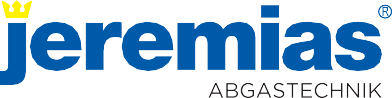 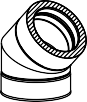 DW-ECO 2.0PRODUKTBESCHREIBUNG / VERWENDUNGCE-zertifiziertes, doppelwandiges, rußbrandbeständiges Schornstein- bzw. Abgassystem aus Edelstahl mit 25 mm Wärmedämmung, Fabrikat Jeremias DW-ECO 2.0. Schornstein- bzw. Abgasanlage aus industriell gefertigten, doppelwandigen Edelstahlsystemelementen. Standardanwendung als Außenwandschornstein, auch für den Einbau in Gebäuden geeignet, sofern das System geschoßübergreifend eingebaut wird, muss das DW-System in Deutschland mit einem Schacht ummantelt werden, (der Schacht muss den Brandschutzanforderungen LA30 / LA90 entsprechen); für Dachheizzentralen und für Verbindungsleitungen.Die Produktion wird durch ein unabhängiges, akkreditiertes Prüfinstitut fremdüberwacht, mittels Eigenüberwachung wird die Einhaltunggleich bleibender Güte gesichert.Innenschale bestehend aus 0,5 mm starkem Edelstahl (Werkstoffnummer L99). Außenschale aus 0,5 mm starkem Edelstahl, Werkstoffnummer 1.4301.Längsnähte unter WIG schutzgasgeschweißt und passiviert.Verbindung der einzelnen Elemente durch Steckmuffen mit außenliegenden Klemmbändern gegen Verschieben und Verrutschen.Die zwischen Innen- und Außenschale liegende mineralische Spezialwärmedämmung (Dämmdicke 25 mm) ist hochtemperaturbeständig und nicht brennbar (Baustoffklasse A1 nach DIN 4102).Wärmebrücken zwischen Innen- und Außenschale werden durch diese Konstruktion vermieden. Wärmedurchlasswiderstand des Systems: bei Referenztemperatur > 0,26 m²K/W. Sichtoberfläche hochglänzend (Standard). Mögliche Designoberflächen: matt Innendurchmesserbereich von 130 – 600 mm. Größere Durchmesser auf Anfrage.Freistehendes Ende über letztem Wandhalter: bis 3 m (bis DN 300)ANWENDUNGSystem für trockene oder feuchte Betriebsweise im Unterdruck.Das System DW-ECO 2.0 ist geeignet für den Anschluss von Regelfeuerstätten, deren Abgase durch Verbrennung von Gas, Heizöl EL oder Festbrennstoffen (naturbelassenes Holz, Koks, Torf, Kohle (ausgenommen Anthrazitkohle)) entstehen.Maximale Betriebstemperatur 600°C, im Ausbrennversuch bei einer Temperatur von 1000°C geprüft.ZULASSUNGCE-Zertifikatsnummer 0036 CPR 9174 015Systemabgasanlage (bis max. 400 °C Abgastemperatur/ Unterdruck N1/ feuchte Betriebsweise W/ nicht rußbrandbeständig O) EN 1856-1 T400-N1-W-V2-L99050-O301Systemabgasanlage (bis max. 600°C Abgastemperatur/ Unterdruck N1/ feuchte Betriebsweise W/ nicht rußbrandbeständig O) EN 1856-1 T600-N1-W-V2-L99050-O501Systemabgasanlage (bis max. 600°C Abgastemperatur/ Unterdruck N1/ trockene Betriebsweise D/ rußbrandbeständig G) EN 1856-1 T600-N1-D-V2-L99050-G7011 Die angegebenen Abstände zu brennbaren Bauteilen gelten für Nennweiten bis 300 mm.Bei Nennweiten >300 mm vergrößern sich die Abstände entsprechend, siehe Leistungserklärung.WANDSTÄRKE / MATERIALInnenrohr: 0,5 mm L99 (Oberfläche: IIIC gebürstet) Außenrohr: 0,5 mm W.1.4301 (Oberfläche: IIID Hochglanz)DURCHMESSERBEREICHØ 130 mm - Ø 600 mmEINBAUDer Einbau erfolgt fachmännisch entsprechend der Montageanleitung, insbesondere der DIN V 18160, sowie der geltenden LBauO, FeuVo, den einschlägigen DIN-Normen und allen weiteren bau- und sicherheitsrechtlichen Vorschriften. Der erforderliche Querschnitt ist nach DIN EN 13384 zu bestimmen und vom ausführenden Fachunternehmen zu überprüfen.ABSTIMMUNGVor der Montage ist die Ausführung der Anlage mit dem/ der zuständigen bevollmächtigten Bezirksschornsteinfeger/in abzuklären.1SystemDW-ECO 2.0BESCHREIBUNGPreiswerte Alternative:Doppelwandige Systemabgasanlage aus Edelstahl für alle Regel- feuerstätten im Unterdruckbetrieb, in trockener oder feuchter Be- triebsweiseMATERIALInnen: L99Außen: 1.4301 (304)OBERFLÄCHEHochglanzOptional: matt +15%, lackiert(Ersatzfarbe zum Ausbessern muss ausdrücklich mitbestellt werden. Code: LACK-DOSE, 17,00 € netto pro 400 ml Dose)WANDSTÄRKEInnen/Außen je 0,5 mmINNENDURCHMESSER130 - 600 mmWeitere auf Anfrage ab 80 mmDÄMMUNGMineralische Dämmung mit 25 mm DickeVERBINDUNGSteckverbindung Muffe / Sicke mit KlemmbandKLEMMBANDInklusiveBESTELLCODEDer Artikelcode für Ihre Bestellung ergibt sich aus: Artikelcode + Ø (Bsp: DWETN13200). Abweichungen entnehmen Sie bitte dem jeweiligen Code.EIGENSCHAFTENPreiswerte Alternative zum doppelwandigen System DW-FU70 mm breites, versenktes KlemmbandRußbrandbeständig oder feuchteunempfindlichEINSATZBEREICHE	Regelfeuerstätten für Öl, Gas, Festbrennstoffe (naturbelassenes Holz, Koks, Torf, Kohle*)* ausgenommen Anthrazitkohle aus IbbenbürenCE-ZERTIFIKATSNUMMER0036 CPR 9174 015CE-KLASSIFIZIERUNGEN NACH DIN EN 1856-1T400 - N1 - W - V2 - L99050 - Oxx T600 - N1 - W - V2 - L99050 - Oxx T600 - N1 - D - V2 - L99050 - Gxxxx = Abstände zu brennbaren Baustoffen sind Ø-abhängig, siehe LeistungserklärungenVERBINDUNGSLEITUNG CE-ZERTIFIKATSNUMMER0036 CPR 9174 054CE-KLASSIFIZIERUNGENEN NACH DIN EN 1856-2T450 - N1 - W - V2 - L99050 - O50M T600 - N1 - D - V2 - L99050 - G100M T600 - N1 - W - V2 - L99050 - O100M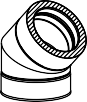 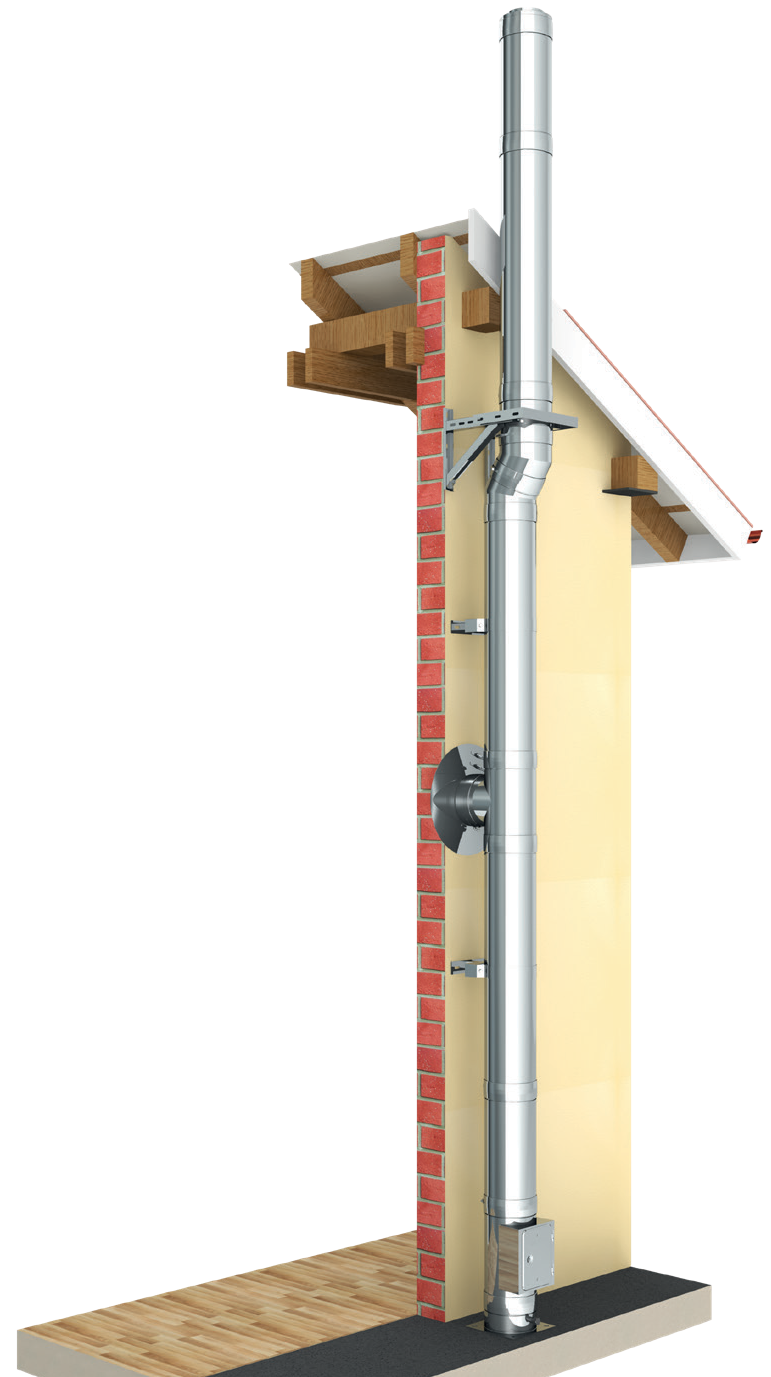 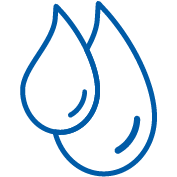 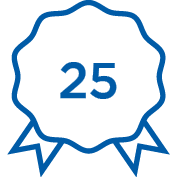 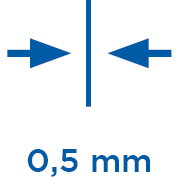 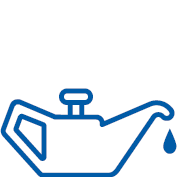 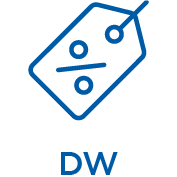 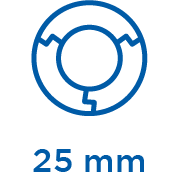 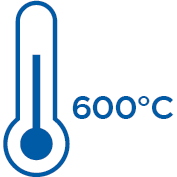 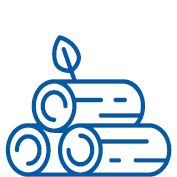 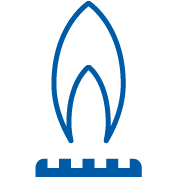 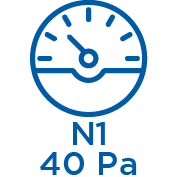 2